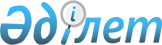 О внесении изменений и дополнения в решение Шымкентского городского маслихата от 24 декабря 2014 года № 44/296-5с "О бюджете города Шымкент на 2015-2017 годы"
					
			Утративший силу
			
			
		
					Решение Шымкентского городского маслихата Южно-Казахстанской области от 29 октября 2015 года № 51/399-5с. Зарегистрировано Департаментом юстиции Южно-Казахстанской области 2 ноября 2015 года № 3405. Утратило силу в связи с истечением срока применения - (письмо Шымкентского городского маслихата Южно-Казахстанской области от 27 января 2016 года № 1-31)      Сноска. Утратило силу в связи с истечением срока применения - (письмо Шымкентского городского маслихата Южно-Казахстанской области от 27.01.2016 № 1-31).

      В соответствии с пунктом 5 статьи 109 Бюджетного кодекса Республики Казахстан от 4 декабря 2008 года, подпунктом 1) пункта 1 статьи 6 Закона Республики Казахстан от 23 января 2001 года «О местном государственном управлении и самоуправлении в Республике Казахстан» и решением Южно-Казахстанского областного маслихата от 21 октября 2015 года № 43/348-V «О внесении изменений в решение Южно-Казахстанского областного маслихата от 11 декабря 2014 года № 34/258-V «Об областном бюджете на 2015-2017 годы», зарегистрированного в Реестре государственной регистрации нормативных правовых актов за № 3374, Шымкентский городской маслихат РЕШИЛ:



      1. Внести в решение Шымкентского городского маслихата от 24 декабря 2014 года № 44/296-5с «О бюджете города Шымкент на 2015-2017 годы» (зарегистрировано в Реестре государственной регистрации нормативных правовых актов за № 2933, опубликовано 9 января 2015 года в газете «Панорама Шымкента») следующие изменения и дополнение:



      пункт 1 изложить в следующей редакции:

      «1. Утвердить бюджет города Шымкент на 2015-2017 годы согласно приложениям 1, 2 и 3 соответственно, в том числе на 2015 год в следующих объемах:

      1) доходы – 79 332 651 тысяч тенге, в том числе по:

      налоговым поступлениям – 39 214 319 тысяч тенге;

      неналоговым поступлениям – 389 246 тысяч тенге;

      поступлениям от продажи основного капитала – 2 037 138 тысяч тенге;

      поступлениям трансфертов – 37 691 948 тысяч тенге;

      2) затраты – 80 161 423 тысяч тенге;

      3) чистое бюджетное кредитование – 1 600 000 тысяч тенге, в том числе:

      бюджетные кредиты – 1600 000 тысяч тенге;

      4) сальдо по операциям с финансовыми активами – -138 098 тысяч тенге, в том числе:

      приобретение финансовых активов – 252 101 тысяч тенге;

      поступление от продажи финансиовых активов государства – 390 199 тысяч тенге;

      5) дефицит бюджета – - 2 290 674 тысяч тенге;

      6) финансирование дефицита бюджета – 2 290 674 тысяч тенге.»;



      в пункте 2:

      цифры «384 394» заменить цифрами «384 097»;

      цифры «253 777» заменить цифрами «253 412»;

      цифры «18 265» заменить цифрами «18 114»;

      цифры «21 854» заменить цифрами «19 454»;

      цифры «29 082» заменить цифрами «129 376»;

      цифры «146 858» заменить цифрами «249 278»;

      цифры «40 896» заменить цифрами «28 481»;

      цифры «1 105 712» заменить цифрами «1 099 608»;

      цифры «754 542» заменить цифрами «748 950»;

      дополнить абзацем двадцатым следующего содержания:

      «на оказание социальной помощи малообеспеченным семьям в связи с падением курса Национальной валюты – 47 152 тысяч тенге.»;



      в пункте 2-1:

      цифры «174 786» заменить цифрами «185 418»;



      пункт 3 изложить в следующей редакции:

      «3. Учесть, что в городском бюджете на 2015 год предусмотрены целевые трансферты на развитие из областного бюджета на следующие цели:

      развитие благоустройства городов и населенных пунктов – 454 819 тысяч тенге;

      строительство и реконструкция объектов образования – 3 116 844 тысяч тенге;

      проектирование, строительство и (или) приобретение жилья коммунального жилищного фонда – 3 021 815 тысяч тенге;

      проектирование, развитие, обустройство и (или) приобретение инженерно-коммуникационной инфраструктуры – 4 933 389 тысяч тенге;

      развитие системы водоснабжения и водоотведения – 1 936 332 тысяч тенге;

      развитие коммунального хозяйства – 1 323 787 тысяч тенге;

      развитие объектов спорта – 285 617 тысяч тенге;

      развитие теплоэнергетической системы – 848 287 тысяч тенге;

      развитие газотранспортной системы – 1 811 621 тысяч тенге;

      развитие транспортной инфраструктуры – 4 560 544 тысяч тенге.»;



      в пункте 3-1:

      цифры «394 736» заменить цифрами «231 736»;



      в пункте 4:

      цифры «200 000» заменить цифрами «514 215»;



      приложения 1, 2, 5 к указанному решению изложить в новой редакции согласно приложениям 1, 2, 3 к настоящему решению.



      2. Настоящее решение вводится в действие с 1 января 2015 года.

      

      Председатель сессии

      городского маслихата                       М.Битемиров

      

      Секретарь городского маслихата             Н.Бекназаров     

      Приложение 1 к решению

      Шымкентского городского маслихата

      от 29 октября 2015 года № 51/399-5с      Приложение 1 к решению

      Шымкентского городского маслихата

      от 24 декабря 2014 года № 44/296-5с       Бюджет города Шымкент на 2015 год

      Приложение 2 к решению

      Шымкентского городского маслихата

      от 29 октября 2015 года № 51/399-5с      Приложение 2 к решению

      Шымкентского городского маслихата

      от 24 декабря 2014 года № 44/296-5с       Бюджет города Шымкент на 2016 год

      Приложение 3 к решению

      Шымкентского городского маслихата

      от 29 октября 2015 года № 51/399-5с      Приложение 5 к решению

      Шымкентского городского маслихата

      от 24 декабря 2014 года № 44/296-5с       Бюджетные программы районов в городе на 2015-2017 годы
					© 2012. РГП на ПХВ «Институт законодательства и правовой информации Республики Казахстан» Министерства юстиции Республики Казахстан
				КатегорияКатегорияКатегорияКатегорияНаименованиеСумма тысяч тенгеКлассКлассСумма тысяч тенгеПодклассПодклассСумма тысяч тенгеI. Доходы79 332 6511Налоговые поступления39 214 31901Подоходный налог15 011 8772Индивидуальный подоходный налог15 011 87703Социальный налог11 648 5621Социальный налог11 648 56204Hалоги на собственность5 112 2631Hалоги на имущество3 226 3183Земельный налог633 7634Hалог на транспортные средства1 251 5885Единый земельный налог59405Внутренние налоги на товары, работы и услуги6 801 2812Акцизы5 979 8043Поступления за использование природных и других ресурсов165 7114Сборы за ведение предпринимательской и профессиональной деятельности581 7665Налог на игорный бизнес74 00007Прочие налоги6961Прочие налоги69608Обязательные платежи, взимаемые за совершение юридически значимых действий и (или) выдачу документов уполномоченными на то государственными органами или должностными лицами639 6401Государственная пошлина639 6402Неналоговые поступления389 24601Доходы от государственной собственности121 4401Поступления части чистого дохода государственных предприятий3 2624Доходы на доли участия в юридических лицах, находящиеся в государственной собственности8 8255Доходы от аренды имущества, находящегося в государственной собственности105 8009Прочие доходы от государственной собственности3 55302Поступления от реализации товаров (работ, услуг) государственными учреждениями, финансируемыми из государственного бюджета261Поступления от реализации товаров (работ, услуг) государственными учреждениями, финансируемыми из государственного бюджета2604Штрафы, пени, санкции, взыскания, налагаемые государственными учреждениями, финансируемыми из государственного бюджета, а также содержащимися и финансируемыми из бюджета (сметы расходов) Национального Банка Республики Казахстан 24 2981Штрафы, пени, санкции, взыскания, налагаемые государственными учреждениями, финансируемыми из государственного бюджета, а также содержащимися и финансируемыми из бюджета (сметы расходов) Национального Банка Республики Казахстан, за исключением поступлений от организаций нефтяного сектора 24 29806Прочие неналоговые поступления243 4821Прочие неналоговые поступления243 4823Поступления от продажи основного капитала2 037 13801Продажа государственного имущества, закрепленного за государственными учреждениями1 397 2701Продажа государственного имущества, закрепленного за государственными учреждениями1 397 27003Продажа земли и нематериальных активов639 8681Продажа земли607 6952Продажа нематериальных активов32 1734Поступления трансфертов37 691 94802Трансферты из вышестоящих органов государственного управления37 691 9482Трансферты из областного бюджета37 691 948Функциональная группаФункциональная группаФункциональная группаФункциональная группаНаименованиеСумма тысяч тенгеФункциональная подгруппа Функциональная подгруппа Функциональная подгруппа Функциональная подгруппа Сумма тысяч тенгеАдминистратор бюджетных программАдминистратор бюджетных программАдминистратор бюджетных программСумма тысяч тенгеПрограммаПрограммаСумма тысяч тенгеІІ. Затраты80 161 423 01Государственные услуги общего характера896 842 1Представительные, исполнительные и другие органы, выполняющие общие функции государственного управления785 098 112Аппарат маслихата района (города областного значения)17 087 001Услуги по обеспечению деятельности маслихата района (города областного значения)16 697 003Капитальные расходы государственного органа390 122Аппарат акима района (города областного значения)442 048 001Услуги по обеспечению деятельности акима района (города областного значения)191 568 003Капитальные расходы государственного органа250 480 123Аппарат акима района в городе, города районного значения, поселка, села, сельского округа325 963 001Услуги по обеспечению деятельности акима района в городе, города районного значения, поселка, села, сельского округа320 526 022Капитальные расходы государственного органа5 437 2Финансовая деятельность10 000 459Отдел экономики и финансов района (города областного значения)10 000 003Проведение оценки имущества в целях налогообложения10 000 5Планирование и статистическая деятельность85 459Отдел экономики и финансов района (города областного значения)85 061Экспертиза и оценка документации по вопросам бюджетных инвестиций, проведение оценки реализации бюджетных инвестиций85 9Прочие государственные услуги общего характера101 659 459Отдел экономики и финансов района (города областного значения)100 659 001Услуги по реализации государственной политики в области формирования и развития экономической политики, государственного планирования, исполнения бюджета и управления коммунальной собственностью района (города областного значения)100 218 015Капитальные расходы государственного органа441 467Отдел строительства района (города областного значения)1 000040Развитие объектов государственных органов1 00002Оборона95 137 1Военные нужды46 660 122Аппарат акима района (города областного значения)46 660 005Мероприятия в рамках исполнения всеобщей воинской обязанности46 660 2Организация работы по чрезвычайным ситуациям48 477 122Аппарат акима района (города областного значения)48 477 006Предупреждение и ликвидация чрезвычайных ситуаций масштаба района (города областного значения)46 701 007Мероприятия по профилактике и тушению степных пожаров районного (городского) масштаба, а также пожаров в населенных пунктах, в которых не созданы органы государственной противопожарной службы1 776 03Общественный порядок, безопасность, правовая, судебная, уголовно-исполнительная деятельность258 424 6Уголовно-исполнительная система20 631 451Отдел занятости и социальных программ района (города областного значения)20 631 039Организация и осуществление социальной адаптации и реабилитации лиц, отбывших уголовные наказания20 631 9Прочие услуги в области общественного порядка и безопасности237 793 485Отдел пассажирского транспорта и автомобильных дорог района (города областного значения)237 793 021Обеспечение безопасности дорожного движения в населенных пунктах237 793 04Образование39 352 100 1Дошкольное воспитание и обучение7 973 786 464Отдел образования района (города областного значения)7 973 786 009Обеспечение деятельности организаций дошкольного воспитания и обучения507 595 040Реализация государственного образовательного заказа в дошкольных организациях образования7 466 191 2Начальное, основное среднее и общее среднее образование20 248 220 464Отдел образования района (города областного значения)20 248 220 003Общеобразовательное обучение19 477 938 006Дополнительное образование для детей770 282 4Техническое и профессиональное, послесреднее образование36 734 464Отдел образования района (города областного значения)36 734 018Организация профессионального обучения36 734 9Прочие услуги в области образования11 093 360 464Отдел образования района (города областного значения)2 864 407 001Услуги по реализации государственной политики на местном уровне в области образования45 541 005Приобретение и доставка учебников, учебно-методических комплексов для государственных учреждений образования района (города областного значения)796 901 015Ежемесячная выплата денежных средств опекунам (попечителям) на содержание ребенка-сироты (детей-сирот), и ребенка (детей), оставшегося без попечения родителей166 116 022Выплата единовременных денежных средств казахстанским гражданам, усыновившим (удочерившим) ребенка (детей)-сироту и ребенка (детей), оставшегося без попечения родителей22 295029Обследование психического здоровья детей и подростков и оказание психолого-медико-педагогической консультативной помощи населению55 657 067Капитальные расходы подведомственных государственных учреждений и организаций1 777 897 467Отдел строительства района (города областного значения)8 228 953 037Строительство и реконструкция объектов образования8 228 953 06Социальная помощь и социальное обеспечение2 149 631 1Социальное обеспечение19 454 464Отдел образования района (города областного значения)19 454 030Содержание ребенка (детей), переданного патронатным воспитателям19 454 2Социальная помощь1 968 549 451Отдел занятости и социальных программ района (города областного значения)1 948 791 002Программа занятости91 042 005Государственная адресная социальная помощь8 057 006Оказание жилищной помощи25 384 007Социальная помощь отдельным категориям нуждающихся граждан по решениям местных представительных органов318 873 010Материальное обеспечение детей-инвалидов, воспитывающихся и обучающихся на дому8 042 013Социальная адаптация лиц, не имеющих определенного местожительства78 803 014Оказание социальной помощи нуждающимся гражданам на дому81 111 016Государственные пособия на детей до 18 лет513 995 017Обеспечение нуждающихся инвалидов обязательными гигиеническими средствами и предоставление услуг специалистами жестового языка, индивидуальными помощниками в соответствии с индивидуальной программой реабилитации инвалида286 803 052Проведение мероприятий, посвященных семидесятилетию Победы в Великой Отечественной войне536 681 464Отдел образования района (города областного значения)19 758 008Социальная поддержка обучающихся и воспитанников организаций образования очной формы обучения в виде льготного проезда на общественном транспорте (кроме такси) по решению местных представительных органов19 758 9Прочие услуги в области социальной помощи и социального обеспечения161 628 451Отдел занятости и социальных программ района (города областного значения)161 628 001Услуги по реализации государственной политики на местном уровне в области обеспечения занятости и реализации социальных программ для населения113 550 011Оплата услуг по зачислению, выплате и доставке пособий и других социальных выплат4 771 021Капитальные расходы государственного органа7 908 050Реализация Плана мероприятий по обеспечению прав и улучшению качества жизни инвалидов25 259 067Капитальные расходы подведомственных государственных учреждений и организаций10 140 07Жилищно-коммунальное хозяйство23 631 191 1Жилищное хозяйство12 908 637 464Отдел образования района (города областного значения)31 835 026Ремонт объектов в рамках развития городов и сельских населенных пунктов по Дорожной карте занятости 202031 835 467Отдел строительства района (города областного значения)11 061 190 003Проектирование, строительство и (или) приобретение жилья коммунального жилищного фонда5 500 648 004Проектирование, развитие, обустройство и (или) приобретение инженерно-коммуникационной инфраструктуры5 560 542 479Отдел жилищной инспекции района (города областного значения)14 172 001Услуги по реализации государственной политики на местном уровне в области жилищного фонда13 832 005Капитальные расходы государственного органа340485Отдел пассажирского транспорта и автомобильных дорог района (города областного значения)18 114 004Ремонт и благоустройство объектов в рамках развития городов и сельских населенных пунктов по Дорожной карте занятости 202018 114 497Отдел жилищно-коммунального хозяйства района (города областного значения)1 783 326 001Услуги по реализации государственной политики на местном уровне в области жилищно-коммунального хозяйства145 082 003Капитальные расходы государственного органа97 689 004Изъятие, в том числе путем выкупа земельных участков для государственных надобностей и связанное с этим отчуждение недвижимого имущества1 125 299 005Организация сохранения государственного жилищного фонда330 006Обеспечение жильем отдельных категорий граждан106 666 008Мероприятия, направленные на поддержание сейсмоустойчивости жилых зданий, расположенных в сейсмоопасных регионах Республики Казахстан180 760 031Изготовление технических паспортов на объекты кондоминиумов44 356 032Капитальные расходы подведомственных государственных учреждений и организаций5 563 033Проектирование, развитие, обустройство и (или) приобретение инженерно-коммуникационной инфраструктуры44 018 049Проведение энергетического аудита многоквартирных жилых домов33 563 2Коммунальное хозяйство3 602 870 497Отдел жилищно-коммунального хозяйства района (города областного значения)3 602 870 026Организация эксплуатации тепловых сетей, находящихся в коммунальной собственности районов (городов областного значения)128 021 028Развитие коммунального хозяйства1 360 245 029Развитие системы водоснабжения и водоотведения2 114 604 3Благоустройство населенных пунктов7 119 684 123Аппарат акима района в городе, города районного значения, поселка, села, сельского округа1 294 339 009Обеспечение санитарии населенных пунктов813 056 011Благоустройство и озеленение населенных пунктов481 283 467Отдел строительства района (города областного значения)465 170 007Развитие благоустройства городов и населенных пунктов465 170 497Отдел жилищно-коммунального хозяйства района (города областного значения)5 360 175 018Развитие благоустройства городов и населенных пунктов81 033 025Освещение улиц в населенных пунктах852 505 030Обеспечение санитарии населенных пунктов1 756 057 034Содержание мест захоронений и захоронение безродных60 478 035Благоустройство и озеленение населенных пунктов2 610 102 08Культура, спорт, туризм и информационное пространство3 431 418 1Деятельность в области культуры820 785 123Аппарат акима района в городе, города районного значения, поселка, села, сельского округа31 363 006Поддержка культурно-досуговой работы на местном уровне31 363 455Отдел культуры и развития языков района (города областного значения)294 262 003Поддержка культурно-досуговой работы148 369 005Обеспечение функционирования зоопарков и дендропарков145 893 467Отдел строительства района (города областного значения)495 160 011Развитие объектов культуры495 160 2Спорт2 100 708 465Отдел физической культуры и спорта района (города областного значения)1 797 206 001Услуги по реализации государственной политики на местном уровне в сфере физической культуры и спорта19 359 004Капитальные расходы государственного органа430 005Развитие массового спорта и национальных видов спорта1 725 960 006Проведение спортивных соревнований на районном (города областного значения) уровне50 162 032Капитальные расходы подведомственных государственных учреждений и организаций1 295 467Отдел строительства района (города областного значения)303 502 008Развитие объектов спорта303 502 3Информационное пространство278 049 455Отдел культуры и развития языков района (города областного значения)164 436 006Функционирование районных (городских) библиотек136 634 007Развитие государственного языка и других языков народа Казахстана27 802 456Отдел внутренней политики района (города областного значения)113 613 002Услуги по проведению государственной информационной политики113 613 9Прочие услуги по организации культуры, спорта, туризма и информационного пространства231 876 455Отдел культуры и развития языков района (города областного значения)41 679 001Услуги по реализации государственной политики на местном уровне в области развития языков и культуры19 373 010Капитальные расходы государственного органа1 000 032Капитальные расходы подведомственных государственных учреждений и организаций21 306 456Отдел внутренней политики района (города областного значения)190 197 001Услуги по реализации государственной политики на местном уровне в области информации, укрепления государственности и формирования социального оптимизма граждан140 800 003Реализация мероприятий в сфере молодежной политики46 033 032Капитальные расходы подведомственных государственных учреждений и организаций3 364 09Топливно-энергетический комплекс и недропользование2 665 860 9Прочие услуги в области топливно-энергетического комплекса и недропользования2 665 860 497Отдел жилищно-коммунального хозяйства района (города областного значения)2 665 860 009Развитие теплоэнергетической системы849 287 038Развитие газотранспортной системы1 816 573 10Сельское, водное, лесное, рыбное хозяйство, особо охраняемые природные территории, охрана окружающей среды и животного мира, земельные отношения262 979 1Сельское хозяйство129 509 474Отдел сельского хозяйства и ветеринарии района (города областного значения)129 509 001Услуги по реализации государственной политики на местном уровне в сфере сельского хозяйства и ветеринарии56 354 003Капитальные расходы государственного органа100 005Обеспечение функционирования скотомогильников (биотермических ям)835 006Организация санитарного убоя больных животных189 007Организация отлова и уничтожения бродячих собак и кошек37 600 008Возмещение владельцам стоимости изымаемых и уничтожаемых больных животных, продуктов и сырья животного происхождения14 474 011Проведение ветеринарных мероприятий по энзоотическим болезням животных19 582 012Проведение мероприятий по идентификации сельскохозяйственных животных375 6Земельные отношения55 230 463Отдел земельных отношений района (города областного значения)55 230 001Услуги по реализации государственной политики в области регулирования земельных отношений на территории района (города областного значения)53 120 007Капитальные расходы государственного органа2 110 9Прочие услуги в области сельского, водного, лесного, рыбного хозяйства, охраны окружающей среды и земельных отношений78 240 474Отдел сельского хозяйства и ветеринарии района (города областного значения)78 240 013Проведение противоэпизоотических мероприятий78 240 11Промышленность, архитектурная, градостроительная и строительная деятельность171 026 2Архитектурная, градостроительная и строительная деятельность171 026 467Отдел строительства района (города областного значения)82 916 001Услуги по реализации государственной политики на местном уровне в области строительства81 916 017Капитальные расходы государственного органа1 000 468Отдел архитектуры и градостроительства района (города областного значения)88 110 001Услуги по реализации государственной политики в области архитектуры и градостроительства на местном уровне 56 300 003Разработка схем градостроительного развития территории района и генеральных планов населенных пунктов30 000 004Капитальные расходы государственного органа1 810 12Транспорт и коммуникации6 564 852 1Автомобильный транспорт6 505 400 485Отдел пассажирского транспорта и автомобильных дорог района (города областного значения)6 505 400 022Развитие транспортной инфраструктуры4 871 944 023Обеспечение функционирования автомобильных дорог1 633 456 9Прочие услуги в сфере транспорта и коммуникаций59 452 485Отдел пассажирского транспорта и автомобильных дорог района (города областного значения)59 452 001Услуги по реализации государственной политики на местном уровне в области пассажирского транспорта и автомобильных дорог59 452 13Прочие571 087 3Поддержка предпринимательской деятельности и защита конкуренции56 872 469Отдел предпринимательства района (города областного значения)56 872 001Услуги по реализации государственной политики на местном уровне в области развития предпринимательства и промышленности56 011 004Капитальные расходы государственного органа861 9Прочие514 215 459Отдел экономики и финансов района (города областного значения)514 215 012Резерв местного исполнительного органа района (города областного значения)514 215 14Обслуживание долга371 1Обслуживание долга371 459Отдел экономики и финансов района (города областного значения)371 021Обслуживание долга местных исполнительных органов по выплате вознаграждений и иных платежей по займам из областного бюджета371 15Трансферты110 505 1Трансферты110 505 459Отдел экономики и финансов района (города областного значения)110 505 006Возврат неиспользованных (недоиспользованных) целевых трансфертов58 953 024Целевые текущие трансферты в вышестоящие бюджеты в связи с передачей функций государственных органов из нижестоящего уровня государственного управления в вышестоящий51 552ІІІ. Чистое бюджетное кредитование1 600 000 Функциональная группаФункциональная группаФункциональная группаФункциональная группаНаименованиеСумма тысяч тенгеФункциональная подгруппа Функциональная подгруппа Функциональная подгруппа Функциональная подгруппа Сумма тысяч тенгеАдминистратор бюджетных программАдминистратор бюджетных программАдминистратор бюджетных программСумма тысяч тенгеПрограммаПрограммаСумма тысяч тенгеБюджетные кредиты1 600 000 7Жилищно-коммунальное хозяйство1 600 000 1Жилищное хозяйство1 600 000 497Отдел жилищно-коммунального хозяйства района (города областного значения)1 600 000 053Кредитование на реконструкцию и строительство систем тепло-, водоснабжения и водоотведения1 600 000 ІV. Сальдо по операциям с финансовыми активами -138 098 Функциональная группаФункциональная группаФункциональная группаФункциональная группаНаименованиеСумма тысяч тенгеФункциональная подгруппа Функциональная подгруппа Функциональная подгруппа Функциональная подгруппа Сумма тысяч тенгеАдминистратор бюджетных программАдминистратор бюджетных программАдминистратор бюджетных программСумма тысяч тенгеПрограммаПрограммаСумма тысяч тенгеПриобретение финансовых активов 252 101 7Жилищно-коммунальное хозяйство252 101 1Жилищное хозяйство252 101 497Отдел жилищно-коммунального хозяйства района (города областного значения)252 101 060Увеличение уставных капиталов специализированных уполномоченных организаций252 101 КатегорияКатегорияКатегорияКатегорияСумма тысяч тенгеКлассКлассНаименованиеСумма тысяч тенгеПодклассПодклассСумма тысяч тенгеПоступление от продажи финансиовых активов государства390 199 66Поступления от продажи финансовых активов государства390 199 1Поступления от продажи финансовых активов государства390 199 1Поступления от продажи финансовых активов внутри страны390 199 V. Дефицит (профицит) бюджета-2 290 674 VI. Финансирование дефицита (использование профицита) бюджета2 290 674 КатегорияКатегорияКатегорияКатегорияНаименованиеСумма тысяч тенгеКлассКлассСумма тысяч тенгеПодклассПодклассСумма тысяч тенгеI. Доходы50 451 365 1Налоговые поступления25 782 4161Подоходный налог6 404 778 2Индивидуальный подоходный налог6 404 778 3Социальный налог5 145 197 1Социальный налог5 145 197 4Hалоги на собственность5 166 341 1Hалоги на имущество3 200 800 3Земельный налог671 652 4Hалог на транспортные средства1 293 595 5Единый земельный налог294 5Внутренние налоги на товары, работы и услуги8 384 056 2Акцизы7 502 651 3Поступления за использование природных и других ресурсов175 373 4Сборы за ведение предпринимательской и профессиональной деятельности626 983 5Налог на игорный бизнес79 049 8Обязательные платежи, взимаемые за совершение юридически значимых действий и (или) выдачу документов уполномоченными на то государственными органами или должностными лицами682 044 1Государственная пошлина682 044 2Неналоговые поступления95 7671Доходы от государственной собственности95 756 1Поступления части чистого дохода государственных предприятий1 056 4Доходы на доли участия в юридических лицах, находящиеся в государственной собственности9 200 5Доходы от аренды имущества, находящегося в государственной собственности85 500 2Поступления от реализации товаров (работ, услуг) государственными учреждениями, финансируемыми из государственного бюджета11 1Поступления от реализации товаров (работ, услуг) государственными учреждениями, финансируемыми из государственного бюджета11 3Поступления от продажи основного капитала311 0001Продажа государственного имущества, закрепленного за государственными учреждениями10 000 1Продажа государственного имущества, закрепленного за государственными учреждениями10 000 3Продажа земли и нематериальных активов301 000 1Продажа земли260 000 2Продажа нематериальных активов41 000 4Поступления трансфертов24 262 1822Трансферты из вышестоящих органов государственного управления24 262 182 2Трансферты из областного бюджета24 262 182 Функциональная группаФункциональная группаФункциональная группаФункциональная группаНаименованиеСумма тысяч тенгеФункциональная подгруппа Функциональная подгруппа Функциональная подгруппа Функциональная подгруппа Сумма тысяч тенгеАдминистратор бюджетных программАдминистратор бюджетных программАдминистратор бюджетных программСумма тысяч тенгеПрограммаПрограммаСумма тысяч тенгеІІ. Затраты52 521 673 01Государственные услуги общего характера532 577 1Представительные, исполнительные и другие органы, выполняющие общие функции государственного управления420 477 112Аппарат маслихата района (города областного значения)16 024 001Услуги по обеспечению деятельности маслихата района (города областного значения)16 024 122Аппарат акима района (города областного значения)126 994 001Услуги по обеспечению деятельности акима района (города областного значения)126 994 123Аппарат акима района в городе, города районного значения, поселка, села, сельского округа277 459 001Услуги по обеспечению деятельности акима района в городе, города районного значения, поселка, села, сельского округа277 459 2Финансовая деятельность10 000 459Отдел экономики и финансов района (города областного значения)10 000 003Проведение оценки имущества в целях налогообложения10 000 9Прочие государственные услуги общего характера102 100 459Отдел экономики и финансов района (города областного значения)101 100 001Услуги по реализации государственной политики в области формирования и развития экономической политики, государственного планирования, исполнения бюджета и управления коммунальной собственностью района (города областного значения)101 100 467Отдел строительства района (города областного значения)1 000 040Развитие объектов государственных органов1 000 02Оборона37 962 1Военные нужды37 962 122Аппарат акима района (города областного значения)37 962 005Мероприятия в рамках исполнения всеобщей воинской обязанности37 962 03Общественный порядок, безопасность, правовая, судебная, уголовно-исполнительная деятельность123 118 6Уголовно-исполнительная система23 118 451Отдел занятости и социальных программ района (города областного значения)23 118 039Организация и осуществление социальной адаптации и реабилитации лиц, отбывших уголовные наказания23 118 9Прочие услуги в области общественного порядка и безопасности100 000 485Отдел пассажирского транспорта и автомобильных дорог района (города областного значения)100 000 021Обеспечение безопасности дорожного движения в населенных пунктах100 000 04Образование22 580 889 1Дошкольное воспитание и обучение2 509 146 464Отдел образования района (города областного значения)2 509 146 009Обеспечение деятельности организаций дошкольного воспитания и обучения509 146 040Реализация государственного образовательного заказа в дошкольных организациях образования2 000 000 2Начальное, основное среднее и общее среднее образование16 530 909 464Отдел образования района (города областного значения)16 530 909 003Общеобразовательное обучение15 838 419 006Дополнительное образование для детей692 490 4Техническое и профессиональное, послесреднее образование36 107 464Отдел образования района (города областного значения)36 107 018Организация профессионального обучения36 107 9Прочие услуги в области образования3 504 727 464Отдел образования района (города областного значения)862 808 001Услуги по реализации государственной политики на местном уровне в области образования45 378 015Ежемесячная выплата денежных средств опекунам (попечителям) на содержание ребенка-сироты (детей-сирот), и ребенка (детей), оставшегося без попечения родителей195 980 067Капитальные расходы подведомственных государственных учреждений и организаций621 450 467Отдел строительства района (города областного значения)2 641 919 037Строительство и реконструкция объектов образования2 641 919 06Социальная помощь и социальное обеспечение532 434 2Социальная помощь420 490 451Отдел занятости и социальных программ района (города областного значения)420 490 005Государственная адресная социальная помощь21 557 006Оказание жилищной помощи22 331 007Социальная помощь отдельным категориям нуждающихся граждан по решениям местных представительных органов75 000 010Материальное обеспечение детей-инвалидов, воспитывающихся и обучающихся на дому7 476 013Социальная адаптация лиц, не имеющих определенного местожительства73 969 014Оказание социальной помощи нуждающимся гражданам на дому70 157 016Государственные пособия на детей до 18 лет100 000 017Обеспечение нуждающихся инвалидов обязательными гигиеническими средствами и предоставление услуг специалистами жестового языка, индивидуальными помощниками в соответствии с индивидуальной программой реабилитации инвалида50 000 9Прочие услуги в области социальной помощи и социального обеспечения111 944 451Отдел занятости и социальных программ района (города областного значения)111 944 001Услуги по реализации государственной политики на местном уровне в области обеспечения занятости и реализации социальных программ для населения96 201 011Оплата услуг по зачислению, выплате и доставке пособий и других социальных выплат3 860 050Реализация Плана мероприятий по обеспечению прав и улучшению качества жизни инвалидов11 883 07Жилищно-коммунальное хозяйство10 736 021 1Жилищное хозяйство3 756 083 467Отдел строительства района (города областного значения)3 621 060 003Проектирование, строительство и (или) приобретение жилья коммунального жилищного фонда2 784 045 004Проектирование, развитие, обустройство и (или) приобретение инженерно-коммуникационной инфраструктуры837 015 479Отдел жилищной инспекции района (города областного значения)11 339 001Услуги по реализации государственной политики на местном уровне в области жилищного фонда11 339 497Отдел жилищно-коммунального хозяйства района (города областного значения)123 684 001Услуги по реализации государственной политики на местном уровне в области жилищно-коммунального хозяйства73 173 033Проектирование, развитие, обустройство и (или) приобретение инженерно-коммуникационной инфраструктуры17 000 049Проведение энергетического аудита многоквартирных жилых домов33 511 2Коммунальное хозяйство5 279 702 497Отдел жилищно-коммунального хозяйства района (города областного значения)5 279 702 028Развитие коммунального хозяйства2 352 343 029Развитие системы водоснабжения и водоотведения2 927 359 3Благоустройство населенных пунктов1 700 236 467Отдел строительства района (города областного значения)1 224 736 007Развитие благоустройства городов и населенных пунктов1 224 736 497Отдел жилищно-коммунального хозяйства района (города областного значения)475 500 018Развитие благоустройства городов и населенных пунктов78 000 025Освещение улиц в населенных пунктах182 000 030Обеспечение санитарии населенных пунктов100 000 034Содержание мест захоронений и захоронение безродных15 500 035Благоустройство и озеленение населенных пунктов100 000 08Культура, спорт, туризм и информационное пространство1 606 978 1Деятельность в области культуры246 483 455Отдел культуры и развития языков района (города областного значения)234 483 003Поддержка культурно-досуговой работы87 263 005Обеспечение функционирования зоопарков и дендропарков147 220 467Отдел строительства района (города областного значения)12 000 011Развитие объектов культуры12 000 2Спорт1 096 716 465Отдел физической культуры и спорта района (города областного значения)1 081 181 001Услуги по реализации государственной политики на местном уровне в сфере физической культуры и спорта19 361 005Развитие массового спорта и национальных видов спорта1 041 820 006Проведение спортивных соревнований на районном (города областного значения) уровне20 000 467Отдел строительства района (города областного значения)15 535 008Развитие объектов спорта15 535 3Информационное пространство197 607 455Отдел культуры и развития языков района (города областного значения)147 607 006Функционирование районных (городских) библиотек121 441 007Развитие государственного языка и других языков народа Казахстана26 166 456Отдел внутренней политики района (города областного значения)50 000 002Услуги по проведению государственной информационной политики50 000 9Прочие услуги по организации культуры, спорта, туризма и информационного пространства66 172 455Отдел культуры и развития языков района (города областного значения)17 629 001Услуги по реализации государственной политики на местном уровне в области развития языков и культуры17 629 456Отдел внутренней политики района (города областного значения)48 543 001Услуги по реализации государственной политики на местном уровне в области информации, укрепления государственности и формирования социального оптимизма граждан21 582 003Реализация мероприятий в сфере молодежной политики26 961 09Топливно-энергетический комплекс и недропользование6 335 408 9Прочие услуги в области топливно-энергетического комплекса и недропользования6 335 408 497Отдел жилищно-коммунального хозяйства района (города областного значения)6 335 408 009Развитие теплоэнергетической системы5 373 982 038Развитие газотранспортной системы961 426 10Сельское, водное, лесное, рыбное хозяйство, особо охраняемые природные территории, охрана окружающей среды и животного мира, земельные отношения166 236 1Сельское хозяйство80 373 467Отдел строительства района (города областного значения)11 022 010Развитие объектов сельского хозяйства11 022 474Отдел сельского хозяйства и ветеринарии района (города областного значения)69 351 001Услуги по реализации государственной политики на местном уровне в сфере сельского хозяйства и ветеринарии37 249 005Обеспечение функционирования скотомогильников (биотермических ям)893 006Организация санитарного убоя больных животных202 007Организация отлова и уничтожения бродячих собак и кошек11 080 008Возмещение владельцам стоимости изымаемых и уничтожаемых больных животных, продуктов и сырья животного происхождения1 177 011Проведение ветеринарных мероприятий по энзоотическим болезням животных18 646 012Проведение мероприятий по идентификации сельскохозяйственных животных104 6Земельные отношения46 520 463Отдел земельных отношений района (города областного значения)46 520 001Услуги по реализации государственной политики в области регулирования земельных отношений на территории района (города областного значения)46 520 9Прочие услуги в области сельского, водного, лесного, рыбного хозяйства, охраны окружающей среды и земельных отношений39 343 474Отдел сельского хозяйства и ветеринарии района (города областного значения)39 343 013Проведение противоэпизоотических мероприятий39 343 11Промышленность, архитектурная, градостроительная и строительная деятельность91 249 2Архитектурная, градостроительная и строительная деятельность91 249 467Отдел строительства района (города областного значения)44 938 001Услуги по реализации государственной политики на местном уровне в области строительства44 938 468Отдел архитектуры и градостроительства района (города областного значения)46 311 001Услуги по реализации государственной политики в области архитектуры и градостроительства на местном уровне 46 311 12Транспорт и коммуникации9 700 677 1Автомобильный транспорт9 659 851 485Отдел пассажирского транспорта и автомобильных дорог района (города областного значения)9 659 851 022Развитие транспортной инфраструктуры9 038 401 023Обеспечение функционирования автомобильных дорог621 450 9Прочие услуги в сфере транспорта и коммуникаций40 826 485Отдел пассажирского транспорта и автомобильных дорог района (города областного значения)40 826 001Услуги по реализации государственной политики на местном уровне в области пассажирского транспорта и автомобильных дорог40 826 13Прочие78 037 3Поддержка предпринимательской деятельности и защита конкуренции28 037 469Отдел предпринимательства района (города областного значения)28 037 001Услуги по реализации государственной политики на местном уровне в области развития предпринимательства и промышленности28 037 9Прочие50 000 459Отдел экономики и финансов района (города областного значения)50 000 012Резерв местного исполнительного органа района (города областного значения)50 000 14Обслуживание долга87 1Обслуживание долга87 459Отдел экономики и финансов района (города областного значения)87 021Обслуживание долга местных исполнительных органов по выплате вознаграждений и иных платежей по займам из областного бюджета87 ІІІ. Чистое бюджетное кредитование0 ІV. Сальдо по операциям с финансовыми активами 0 V. Дефицит (профицит) бюджета-2 070 308 VI. Финансирование дефицита (использование профицита) бюджета2 070 308 Функциональная группаФункциональная группаФункциональная группаФункциональная группаНаименованиев том числе по годам (тысяч тенге)в том числе по годам (тысяч тенге)в том числе по годам (тысяч тенге)Функциональная подгруппа Функциональная подгруппа Функциональная подгруппа Функциональная подгруппа в том числе по годам (тысяч тенге)в том числе по годам (тысяч тенге)в том числе по годам (тысяч тенге)Администратор бюджетных программАдминистратор бюджетных программАдминистратор бюджетных программ2015 год2016 год2017 годПрограммаПрограмма2015 год2016 год2017 годВсего1 651 665277 459 278 406 01Государственные услуги общего характера325 963277 459 278 406 1Представительные, исполнительные и другие органы, выполняющие общие функции государственного управления325 963277 459 278 406 123Аппарат акима района в городе, города районного значения, поселка, села, сельского округа325 963277 459 278 406 001Услуги по обеспечению деятельности акима района в городе, города районного значения, поселка, села, сельского округа320 526277 459 278 406 Абайский район76 13588 725 88 725 Аль-Фарабийский район69 17371 256 71 256 Енбекшинский район105 778110 046 110 046 Каратауский район69 4407 432 8 379 022Капитальные расходы государственного органа5 4370 0 Абайский район319Каратауский район5 11807Жилищно-коммунальное хозяйство1 294 3390 0 3Благоустройство населенных пунктов1 294 3390 0 123Аппарат акима района в городе, города районного значения, поселка, села, сельского округа1 294 3390 0 009Обеспечение санитарии населенных пунктов813 0560 0 Абайский район272 237Аль-Фарабийский район127 223Енбекшинский район304 086Каратауский район109 510011Благоустройство и озеленение населенных пунктов481 2830 0 Абайский район86 880Аль-Фарабийский район189 963Енбекшинский район177 044Каратауский район27 39608Культура, спорт, туризм и информационное пространство31 363 0 0 1Деятельность в области культуры31 363 0 0 123Аппарат акима района в городе, города районного значения, поселка, села, сельского округа31 363 0 0 006Поддержка культурно-досуговой работы на местном уровне31 3630 0 Абайский район5 363Аль-Фарабийский район10 000Енбекшинский район10 000Каратауский район6 000